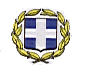 ΕΛΛΗΝΙΚΗ ΔΗΜΟΚΡΑΤΙΑΥΠΟΥΡΓΕΙΟ ΠΑΙΔΕΙΑΣ ΚΑΙ ΘΡΗΣΚΕΥΜΑΤΩΝΠΕΡ/ΚΗ Δ/ΝΣΗ Π.Ε. & Δ.Ε.ΚΕΝΤΡΙΚΗΣ ΜΑΚΕΔΟΝΙΑΣΔ/ΝΣΗ Π.Ε. ΧΑΛΚΙΔΙΚΗΣΤΜΗΜΑ Γ΄ΠΡΟΣΩΠΙΚΟΥ------------------         Ταχ.Δ/νση      : 22ας Απριλίου 6β         Ταχ.Κώδικ.     : 63100 Πολύγυρος         Πληροφορίες : Β. Ντάφου         Τηλέφωνο      : 23710-21207         TELEFAX	       : 23710-24235         e-mail	       : mail@dipe.chal.sch.gr	     Πολύγυρος, 25-07-2019                  Αριθ. Πρωτ.: Φ.11.2/5479ΠΡΟΣ: Σχολικές Μονάδες της ΠΕ ΧαλκιδικήςΘΕΜΑ: «Οριστικές τοποθετήσεις εκπαιδευτικών, κλάδων ΠΕ06, ΠΕ11 της Π.Ε. Χαλκιδικής (Β΄-Γ΄ Φάση)».Το ΠΥΣΠΕ, κατά την με αριθ. 20/25.07.2019 συνεδρίασή του, προέβη στην οριστική τοποθέτηση των εκπαιδευτικών, κλάδων ΠΕ06 και ΠΕ11 της ΠΕ Χαλκιδικής που δεν κατέστη δυνατόν να τοποθετηθούν σε σχολείο της προτίμησής τους κατά την Α΄ Φάση οριστικών τοποθετήσεων, ως εξής:Α.Μ.ΕΠΩΝΥΜΟΌΝΟΜΑΚΛΑΔΟΣΥΠΗΡ.ΚΑΤΑΣΤΑΣΗΜΟΡΙΑΣΧΟΛΙΚΗ ΜΟΝΑΔΑ ΤΟΠΟΘΕΤΗΣΗΣ704409ΓΙΟΒΑΡΟΔΗΠΕ06ΔΙΑΘΕΣΗ ΠΥΣΠΕ50,04Δ.Σ. ΠΟΛΥΧΡΌΝΟΥ (Β΄ΦΑΣΗ)225142ΠΡΑΠΑΜΑΡΙΑΠΕ11ΔΙΑΘΕΣΗ ΠΥΣΠΕ78,91Δ.Σ. ΣΑΡΤΗΣ (Γ΄ ΦΑΣΗ)